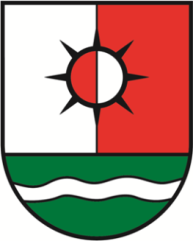 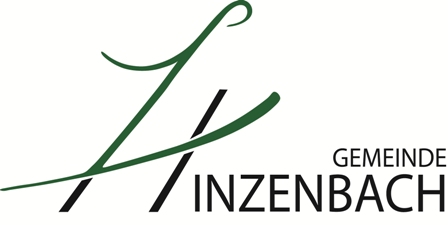 Ansuchen um Gewährung einer Förderung für Studierende für die Nutzung öffentlicher VerkehrsmittelName:	______________________________________________Vorname:	_____________________       Geburtsdatum:   ___________Adresse:	______________________________________________Email:	______________________________________________Tel. Nr.:	______________________________________________IBAN:	________________________       BIC:   _______________Ich studiere ab  _______________  in  _____________________________ .Mein Hauptwohnsitz bleibt in der Gemeinde Hinzenbach.Ich ersuche hiermit um Rückerstattung des Betrages für den Ankauf einesTickets für den Zeitraum von   ________________   bis   ________________ .(maximale Förderung € 75,00 pro Semester)Ausstellendes Unternehmen (z. B. Wiener Linien):   _________________________Preis für Ticket:    €   __________Ort/Datum:   _________________       Unterschrift:   ___________________Mit meiner Unterschrift bestätige ich die Richtigkeit aller angeführten Daten sowie die Kenntnisnahme der nachstehenden Datenschutzerklärung. Erbrachte Nachweise:   > Kopie des Fahrausweises      >  InskriptionsbestätigungAngemerkt wird, dass die Förderung nur jenen Studierenden gewährt wird, die im laufenden Semester bzw. Gültigkeitszeitraum des Tickets ihren Hauptwohnsitz in der Gemeinde Hinzenbach haben. Bei Aufgabe des Hauptwohnsitzes innerhalb dieser Frist, ist die Förderung zur Gänze zurückzuzahlen!Datenschutzerklärung:Ich erkläre verbindlich und unwiderruflich, dass der automationsunterstützten Verarbeitung und dem automationsunterstützten Datenverkehr im Sinne der Bestimmungen des Datenschutzgesetzes idgF. (DSG) und der Datenschutzgrundverordnung idgF. (DSGVO) zugestimmt wird, soweit dies in der Art und Umfang auf den Zweck der Durchführung der Förderungsvergabe beschränkt bleibt.